به نام خدا
طرح درس چمن و گیاهان پوششی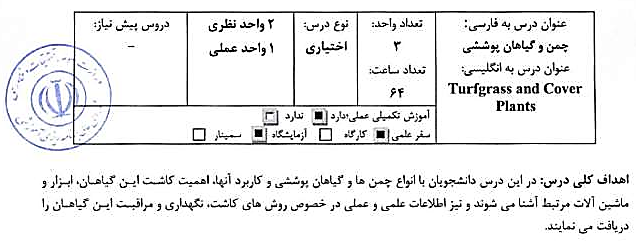 جلسات:1: کلیات (مقدمه، تاریخچه، تقسیم بندی، واژه شناسی)	
2: معرفی چمنهای فصل سرد (بخش اول)	
3: معرفی چمنهای فصل سرد (بخش دوم)	
4: معرفی چمنهای فصل گرم (بخش اول)	
5: معرفی چمنهای فصل گرم (بخش دوم)	
6: معرفی چمنهای فصل گرم (بخش سوم)	
7: میان ترم (6 نمره)		
8: انواع کاشت سبزفرشها و آماده سازی خاک	
9: مراقبتهای پس از کاشت و نوسازی	
10: کوددهی و تآثر عناصر غذایی بر رشد و نمو چمن	
11: چمن زنی	
12: اصول و روشهای آبیاری چمن	
13: عمليات مديريتي براي كاهش نياز آبي و منابع آبي جايگزين	
14: پوشال و هوادهی	
15: مبارزه با علفهای هرز، آفات و بیماریها	
16: مديريت چمن زمين فوتبال	
17: ارائه گیاهان پوششی	
18: پایان ترممنابع:
صالحی، م.ر. 1394. چمن (شناسایی، کاشت، نگهداری). جهاد دانشگاهی مشهد. 188 صفحه